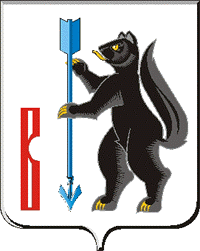 АДМИНИСТРАЦИЯГОРОДСКОГО ОКРУГА ВЕРХОТУРСКИЙР А С П О Р Я Ж Е Н И Еот 11.02.2021 г. № 23г. ВерхотурьеО подготовке и проведении в городском округе Верхотурскийкомандного первенства городского округа Верхотурский по биатлону на Кубок памяти Евгения ЛюбимкинаВ соответствии с Единым календарным планом, в целях развития массового спорта и пропаганды физической культуры в городском округе Верхотурский, повышения престижа лыжного спорта среди населения, привлечения людей к активному и здоровому образу жизни, пропаганде патриотизма и любви к Родине среди подрастающего поколения, руководствуясь Уставом городского округа Верхотурский:	1.Провести на территории городского округа Верхотурский 21 февраля 2021 года соревнования по биатлону на Кубок памяти Евгения Любимкина.2.Утвердить прилагаемые:1) Состав организационного комитета по подготовке командного первенства городского округа Верхотурский по биатлону на Кубок памяти Евгения Любимкина;2) Положение о проведении командного первенства городского округа Верхотурский по биатлону на Кубок памяти Евгения Любимкина.3.Директору Муниципального бюджетного спортивно-оздоровительного учреждения «Спортивный клуб «Олимп» Жирякову П.В. обеспечить общее руководство организации в городском округе командного первенства городского округа Верхотурский по биатлону на Кубок памяти Евгения Любимкина 21 февраля 2021 года.4.Исполняющей обязанности директора МКОУ «Красногорская СОШ» Скачковой И.А. обеспечить питание участников и зрителей, музыкальное сопровождение на время проведения командного первенства городского округа Верхотурский по биатлону на Кубок памяти Евгения Любимкина.5.Директору Муниципального бюджетного образовательного учреждения дополнительного образования «Детско-юношеская спортивная школа» Жигалову М.В. организовать работу судейской бригады, предоставить транспорт для перевозки оборудования.6.Начальнику Красногорского территориального управления Администрации городского округа Верхотурский Молчанову В.П. обеспечить уборку снега на территории стартовой поляны, оказать содействие в оформлении места проведения мероприятия (установить баннер, подготовить столы, установить информационные указатели) для проведения командного первенства городского округа Верхотурский по биатлону на Кубок памяти Евгения Любимкина.7.Рекомендовать главному врачу ГАУЗ СО «Центральная районная больница Верхотурского района» Полтавскому С.Н. обеспечить медицинское сопровождение участников командного первенства городского округа Верхотурский по биатлону на Кубок памяти Евгения Любимкина.8.Рекомендовать директору филиала ГБОУ СПО СО «Верхнетуринский механический техникум» Фахрисламовой Н.А. организовать горячее питание участников командного первенства городского округа Верхотурский по биатлону на Кубок памяти Евгения Любимкина.9.Опубликовать настоящее распоряжение в информационном бюллетене «Верхотурская неделя» и разместить на официальном сайте городского округа Верхотурский. 10.Контроль исполнения настоящего распоряжения возложить на заместителя главы Администрации городского округа Верхотурский Бердникову Н.Ю. Глава городского округа Верхотурский                                                        А.Г. ЛихановСоставорганизационного комитета по подготовке командного первенствагородского округа Верхотурский по биатлону на Кубок памяти Евгения ЛюбимкинаУТВЕРЖДЕНраспоряжением Администрации городского округа Верхотурскийот ____________ 2021г. № ________«О подготовке и проведении в городском округе Верхотурский командного первенства городского округа Верхотурский по биатлону на Кубок памяти Евгения Любимкина»1. Бердникова Наталья ЮрьевнаЧлены организационного комитета:2. ЖиряковПавел Васильевич4.Молчанов Валерий Петрович5.ЖигаловМихаил Васильевич6.Скачкова Ирина Алексеевна Заместитель главы Администрации по социальным вопросам, председатель организационного комитетадиректор Муниципального бюджетного спортивно-оздоровительного учреждения «Спортивный клуб «Олимп»начальник Красногорского территориального управления городского округа Верхотурскийдиректор Муниципального бюджетного учреждения дополнительного образования «Детско-юношеская спортивная школа»Исполняющий обязанности директора Муниципального казенного общеобразовательного учреждения «Красногорская средняя общеобразовательная школа»